Пояснительная запискак проекту решения Енисейского  городского Совета депутатов«О внесении изменений в решение Енисейского городского Совета депутатов от 21.11.2018 №38-299 «О введении налога на имущество физических лиц от кадастровой стоимости объектов налогообложения на территории города Енисейска»Общая характеристика состояния нормотворчества в сфере правового регулирования отношений, изложенных в проекте В соответствии с главой 32 «Налог на имущество физических лиц» Налогового кодекса РФ (далее – НК РФ) полномочия по установлению налога на имущество физических лиц, в том числе установлению особенностей определения налоговой базы, налоговых ставок, дополнительных (не предусмотренных главой 32 НК РФ) налоговых льгот, оснований и порядка их применения закреплены за органами местного самоуправления. 2. Обоснование необходимости принятия проектаОбеспечение дополнительных социальных гарантий ветеранам боевых действий и членам их семей.3. Развернутая характеристика целей и задач принятия проектаДля поддержки ветеранов боевых действий и членов их семей предлагаем предоставить льготу по налогу на имущество.4. Место проекта в системе муниципальных правовых актов       В случае принятия проекта он будет являться муниципальным нормативным правовым актом, обязательным для исполнения на территории города Енисейска в отношении уплаты налога на имущество физических лиц.5. Финансово-экономическое обоснование проекта6. Прогноз социально-экономических и иных последствий принятия проекта7. Перечень правовых актов, требующих внесения в них изменений, приостановления их действия или признания утратившими силуВнесение изменений в Решение Енисейского городского Совета депутатов от 21.11.2018 №38-299 «О введении налога на имущество физических лиц от кадастровой стоимости объектов налогообложения на территории города Енисейска».8. Информация об организациях и специалистах,подготовивших проект и пояснительную записку к немуПроект и пояснительная записка к нему подготовлены главным специалистом бюджетного отдела финансового управления администрации города Енисейска Аркадьевой И.А.Проект не содержит коррупциогенных факторов. Главный специалист бюджетного отделафинансового управленияадминистрации города Енисейска                                                                      И.А.Аркадьева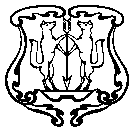 ЕНИСЕЙСКИЙ ГОРОДСКОЙ  СОВЕТ ДЕПУТАТОВ  Красноярского  краяРЕШЕНИЕ хх .07.2022                                     г. Енисейск                                         № О внесение изменений в Решение Енисейского городского Совета депутатов от 21.11.2018 №38-299 «О введении налога на имущество физических лиц от кадастровой стоимости объектов налогообложения  на территории города Енисейска»В соответствии со статьей 406  Налогового кодекса Российской Федерации, Федеральным законом от 06.10.2003 № 131-ФЗ «Об общих принципах организации местного самоуправления в Российской Федерации», руководствуясь статьями 30, 32 Устава города Енисейска, Енисейский городской Совет депутатов РЕШИЛ:Внести изменения в Решение Енисейского городского Совета депутатов от 21.11.2018 №38-299 «О введении налога на имущество физических лиц от кадастровой стоимости объектов налогообложения  на территории города Енисейска»: пункт 2.1 изложить в следующей редакции:«2.1. От уплаты налога освобождаются: - члены семей участников Великой Отечественной войны, совместно зарегистрированные и проживающие с ними и ведущие общее хозяйство. Для получения льготы лица вправе представить следующие документы, подтверждающие право налогоплательщика на налоговую льготу: документы, подтверждающие соответствующий статус;- семьи, членами которых являются солдаты, матросы, сержанты, старшины из числа военнослужащих на период прохождения военной службы по призыву в рядах Вооруженных Сил Российской Федерации, а также курсанты соответствующих учебных заведений на период прохождения обучения. Льготы семьям военнослужащих предоставляются и в тех случаях, если на период прохождения службы по призыву они проживали отдельно. Льгота военнослужащим (курсантам) и членам их семей сохраняется до конца календарного года в случае увольнения из рядов Вооруженных Сил Российской Федерации в течение этого года, а также окончания учебного заведения. Для получения льготы лица вправе представить следующие документы, подтверждающие право налогоплательщика на налоговую льготу: справка, выданная военным комиссариатом (войсковой частью, военным учебным заведением);- ветераны боевых действий, а также члены семей, совместно зарегистрированные и проживающие с ними и ведущие общее хозяйство. Для получения льготы лица вправе представить следующие документы, подтверждающие право налогоплательщика на налоговую льготу: свидетельство о праве на льготы или справка, выданная военным комиссариатом об участии в боевых действиях;- родители (дети) погибшего (умершего)  ветерана боевых действий. Для получения льготы лица вправе представить следующие документы, подтверждающие право налогоплательщика на налоговую льготу: свидетельство о праве на льготы или справка, выданная военным комиссариатом об участии в боевых действиях;- супруга (супруг) погибшего (умершего) ветерана боевых действий, не вступившей (не вступившему) в повторный брак и проживающей (проживающему) одиноко, или с несовершеннолетним ребенком (детьми), или с ребенком (детьми) старше возраста 18 лет, ставшим (ставшими) инвалидом (инвалидами) до достижения им (ими) возраста 18 лет, или с ребенком (детьми), не достигшим (не достигшими) возраста 23 лет и обучающимся (обучающимися) в образовательных организациях по очной форме обучения. Для получения льготы лица вправе представить следующие документы, подтверждающие право налогоплательщика на налоговую льготу: свидетельство о праве на льготы или справка, выданная военным комиссариатом об участии в боевых действиях; - дети-сироты и дети, оставшиеся без попечения родителей, до достижения ими 18-летнего возраста. Для получения льготы лица вправе представить следующие документы, подтверждающие право налогоплательщика на налоговую льготу: документ, выдаваемый уполномоченным на то органом и подтверждающий соответствующий статус;- несовершеннолетние дети, находящиеся под опекой или попечительством. Для получения льготы лица вправе представить следующие документы, подтверждающие право налогоплательщика на налоговую льготу: документ, выдаваемый уполномоченным на то органом и подтверждающий соответствующий статус;- родители или лица, их заменяющие (опекуны), имеющие несовершеннолетних детей-инвалидов, зарегистрированных и проживающих совместно с ними (если ребенок не находится на полном государственном обеспечении). Для получения льготы лица вправе представить следующие документы, подтверждающие право налогоплательщика на налоговую льготу: справка об инвалидности, а также документ, выдаваемый уполномоченным на то органом и подтверждающий соответствующий статус;- многодетные семьи (имеющие 3 и более детей, не достигших восемнадцатилетнего возраста, а в случае обучения по программам среднепрофессионального, а также высшего образования по очной форме обучения в соответствующих образовательных организациях до 23 лет). Для получения льготы лица вправе представить следующие документы, подтверждающие право налогоплательщика на налоговую льготу: удостоверение многодетной семьи, справка образовательного учреждения.»  2. Контроль за исполнением настоящего решения возложить на комиссию по бюджету, муниципальной собственности и экономической политике.  3. Решение вступает в силу в день, следующий за днем  его официального опубликования в печатном средстве массовой информации «Информационный бюллетень города Енисейска Красноярского края» и применяются к правоотношениям возникшим с 24.02.2022 г.  4. Решение подлежит размещению на официальном интернет-портале органов местного самоуправления муниципального образования – город Енисейск www.eniseysk.com.Председатель городского                                               Глава города ЕнисейскаСовета депутатов                                                                                                                               Н.В.Лобанова                                                         В.В. Никольский ЕНИСЕЙСКИЙ ГОРОДСКОЙ СОВЕТ ДЕПУТАТОВКРАСНОЯРСКОГО КРАЯРЕШЕНИЕот 21 ноября 2018 г. N 38-299О ВВЕДЕНИИ НАЛОГА НА ИМУЩЕСТВО ФИЗИЧЕСКИХ ЛИЦОТ КАДАСТРОВОЙ СТОИМОСТИ ОБЪЕКТОВ НАЛОГООБЛОЖЕНИЯНА ТЕРРИТОРИИ ГОРОДА ЕНИСЕЙСКАВ соответствии с главой 32 Налогового кодекса Российской Федерации, Федеральным законом от 06.10.2003 N 131-ФЗ "Об общих принципах организации местного самоуправления в Российской Федерации", Законом Красноярского края N 6-2108 от 01.11.2018 "Об установлении единой даты начала применения на территории Красноярского края порядка определения налоговой базы по налогу на имущество физических лиц исходя из кадастровой стоимости объектов налогообложения", руководствуясь статьями 30, 32 Устава города Енисейска, Енисейский городской Совет депутатов решил:1. Установить налоговые ставки при исчислении налога на имущество физических лиц в следующих размерах от кадастровой стоимости:(п. 1 в ред. Решения Енисейского городского Совета депутатов Красноярского края от 24.04.2019 N 42-346)2. Налоговые льготы.Кроме льгот, установленных статьей 407 Налогового кодекса Российской Федерации установить дополнительные налоговые льготы.2.1. От уплаты налога освобождаются:- члены семей участников Великой Отечественной войны, совместно зарегистрированные и проживающие с ними и ведущие общее хозяйство. Для получения льготы лица вправе представить следующие документы, подтверждающие право налогоплательщика на налоговую льготу: документы, подтверждающие соответствующий статус;- семьи, членами которых являются солдаты, матросы, сержанты, старшины из числа военнослужащих на период прохождения военной службы по призыву в рядах Вооруженных Сил Российской Федерации, а также курсанты соответствующих учебных заведений на период прохождения обучения. Льготы семьям военнослужащих предоставляются и в тех случаях, если на период прохождения службы по призыву они проживали отдельно. Льгота военнослужащим (курсантам) и членам их семей сохраняется до конца календарного года в случае увольнения из рядов Вооруженных Сил Российской Федерации в течение этого года, а также окончания учебного заведения. Для получения льготы лица вправе представить следующие документы, подтверждающие право налогоплательщика на налоговую льготу: справка, выданная военным комиссариатом (войсковой частью, военным учебным заведением);- ветераны боевых действий, а также члены семей, совместно зарегистрированные и проживающие с ними и ведущие общее хозяйство. Для получения льготы лица вправе представить следующие документы, подтверждающие право налогоплательщика на налоговую льготу: свидетельство о праве на льготы или справка, выданная военным комиссариатом об участии в боевых действиях;- родители (дети) погибшего (умершего)  ветерана боевых действий. Для получения льготы лица вправе представить следующие документы, подтверждающие право налогоплательщика на налоговую льготу: свидетельство о праве на льготы или справка, выданная военным комиссариатом об участии в боевых действиях;- супруга (супруг) погибшего (умершего) ветерана боевых действий, не вступившей (не вступившему) в повторный брак и проживающей (проживающему) одиноко, или с несовершеннолетним ребенком (детьми), или с ребенком (детьми) старше возраста 18 лет, ставшим (ставшими) инвалидом (инвалидами) до достижения им (ими) возраста 18 лет, или с ребенком (детьми), не достигшим (не достигшими) возраста 23 лет и обучающимся (обучающимися) в образовательных организациях по очной форме обучения. Для получения льготы лица вправе представить следующие документы, подтверждающие право налогоплательщика на налоговую льготу: свидетельство о праве на льготы или справка, выданная военным комиссариатом об участии в боевых действиях;- дети-сироты и дети, оставшиеся без попечения родителей, до достижения ими 18-летнего возраста. Для получения льготы лица вправе представить следующие документы, подтверждающие право налогоплательщика на налоговую льготу: документ, выдаваемый уполномоченным на то органом и подтверждающий соответствующий статус;- несовершеннолетние дети, находящиеся под опекой или попечительством. Для получения льготы лица вправе представить следующие документы, подтверждающие право налогоплательщика на налоговую льготу: документ, выдаваемый уполномоченным на то органом и подтверждающий соответствующий статус;- родители или лица, их заменяющие (опекуны), имеющие несовершеннолетних детей-инвалидов, зарегистрированных и проживающих совместно с ними (если ребенок не находится на полном государственном обеспечении). Для получения льготы лица вправе представить следующие документы, подтверждающие право налогоплательщика на налоговую льготу: справка об инвалидности, а также документ, выдаваемый уполномоченным на то органом и подтверждающий соответствующий статус;- многодетные семьи (имеющие 3 и более детей, не достигших восемнадцатилетнего возраста, а в случае обучения по программам среднепрофессионального, а также высшего образования по очной форме обучения в соответствующих образовательных организациях до 23 лет). Для получения льготы лица вправе представить следующие документы, подтверждающие право налогоплательщика на налоговую льготу: удостоверение многодетной семьи, справка образовательного учреждения.(п. 2.1 в ред. Решения Енисейского городского Совета депутатов Красноярского края от 15.12.2021 N 15-142)2.2. Налоговая льгота предоставляется в размере подлежащей уплате налогоплательщиком суммы налога в отношении объекта налогообложения, находящегося в собственности налогоплательщика и не используемого налогоплательщиком в предпринимательской деятельности.2.3. При определении подлежащей уплате налогоплательщиком суммы налога налоговая льгота предоставляется в отношении одного объекта налогообложения каждого вида по выбору налогоплательщика вне зависимости от количества оснований для применения налоговых льгот.2.4. Налоговая льгота предоставляется в отношении следующих видов объектов налогообложения:квартира, часть квартиры или комната;жилой дом или часть жилого дома;гараж или машино-место;помещение или сооружение, указанные в подпункте 14 пункта 1 статьи 407 Налогового кодекса РФ;(абзац введен Решением Енисейского городского Совета депутатов Красноярского края от 03.03.2021 N 6-50)хозяйственное строение или сооружение, указанные в подпункте 15 пункта 1 статьи 407 Налогового кодекса РФ.(абзац введен Решением Енисейского городского Совета депутатов Красноярского края от 03.03.2021 N 6-50)2.5. В случае если налогоплательщик, имеющий право на налоговую льготу, не представил в налоговый орган заявление о предоставлении налоговой льготы или не сообщил об отказе от применения налоговой льготы, налоговая льгота предоставляется на основании сведений, полученных налоговым органом в соответствии с Налоговым кодексом РФ и другими федеральными законами, начиная с налогового периода, в котором у налогоплательщика возникло право на налоговую льготу.(п. 2.5 введен Решением Енисейского городского Совета депутатов Красноярского края от 26.05.2021 N 9-76)3. Настоящее Решение вступает в силу с 1 января 2019 года, но не ранее чем по истечении одного месяца со дня его официального опубликования в газете "Енисейск Плюс".В отношении налоговых периодов по налогу на имущество физических лиц, истекших до 1 января 2019 года, применяются положения Решения Енисейского городского Совета депутатов от 28.11.2014 N 68-424 "Об установлении налога на имущество физических лиц на территории города Енисейска", действующего до момента вступления в силу настоящего Решения.(абзац введен Решением Енисейского городского Совета депутатов Красноярского края от 20.05.2020 N 56-480)4. Разместить настоящее Решение на официальном интернет-портале органов местного самоуправления города Енисейска www.eniseysk.com.5. Контроль за исполнением настоящего Решения возложить на комиссию по бюджету и налоговой политике (Штерн С.В.).Председательгородского Совета депутатовВ.А.АРУТЮНЯНГлавагорода ЕнисейскаВ.В.НИКОЛЬСКИЙN п/пОбъект налогообложенияНалоговая ставка (в процентах)1Объект налогообложения, кадастровая стоимость которого не превышает 300 миллионов рублей (включительно):1.1жилой дом0,151.1.2часть жилого дома0,11.2квартира0,151.2.1часть квартиры0,11.3комната0,151.4Объект незавершенного строительства в случае, если проектируемым назначением такого объекта является жилой дом0,3(п. 1.4 в ред. Решения Енисейского городского Совета депутатов Красноярского края от 15.12.2021 N 15-142)(п. 1.4 в ред. Решения Енисейского городского Совета депутатов Красноярского края от 15.12.2021 N 15-142)(п. 1.4 в ред. Решения Енисейского городского Совета депутатов Красноярского края от 15.12.2021 N 15-142)1.5единый недвижимый комплекс, в состав которого входит хотя бы один жилой дом0,21.6гараж, машино-место, в том числе расположенные в объектах налогообложения, указанных в подпункте 2 пункта 2 статьи 406 Налогового кодекса Российской Федерации0,11.7хозяйственные строения или сооружения, площадь каждого из которых не превышает 50 квадратных метров и которые расположены на земельных участках для ведения личного подсобного хозяйства, огородничества, садоводства или индивидуального жилищного строительства0,05(в ред. Решения Енисейского городского Совета депутатов Красноярского края от 25.11.2019 N 48-421)(в ред. Решения Енисейского городского Совета депутатов Красноярского края от 25.11.2019 N 48-421)(в ред. Решения Енисейского городского Совета депутатов Красноярского края от 25.11.2019 N 48-421)2Объекты налогообложения, включенные в перечень, определяемый в соответствии с пунктом 7 статьи 378.2 Налогового кодекса Российской Федерации, в отношении объектов налогообложения, предусмотренных абзацем вторым пункта 10 статьи 378.2 Налогового кодекса Российской Федерации, а также в отношении объектов налогообложения, кадастровая стоимость каждого из которых превышает 300 миллионов рублей2(п. 2 в ред. Решения Енисейского городского Совета депутатов Красноярского края от 20.05.2020 N 56-480)(п. 2 в ред. Решения Енисейского городского Совета депутатов Красноярского края от 20.05.2020 N 56-480)(п. 2 в ред. Решения Енисейского городского Совета депутатов Красноярского края от 20.05.2020 N 56-480)3Прочие объекты налогообложения0,5